1. melléklet a …./2017. (……) önkormányzati rendelethez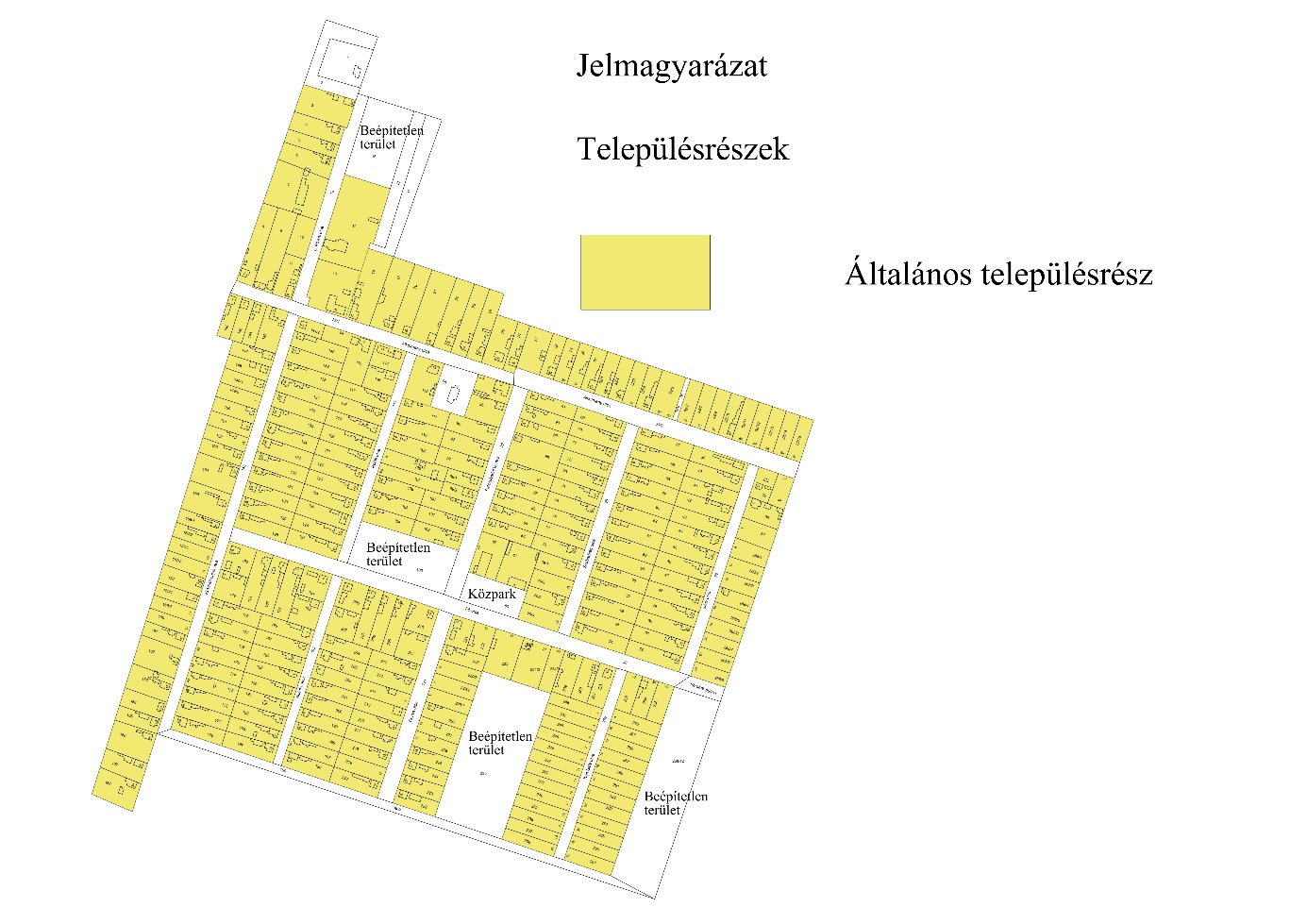 